به نام خدا 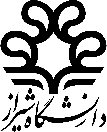 فرم خوداظهاری درخواست حضور در دانشگاه و سکونت در خوابگاهبا سلام و احتراماینجانب: ....................................................... دانشجوی مقطع دکتری    کارشناسی ارشد کارشناسی رشته: ................................... به شماره دانشجویی: .........................  ساکن استان: .................................. شهرستان:........................................... نشانی منزل: ......................................................................................................................... کد و شماره تلفن: ................................................ شماره همراه: ..............................................با مطالعه و آگاهی کامل از پروتکل‌های بهداشتی و فاصله‌گذاری اجتماعی در مورد ویروس کرونا و خطرات جدی آن و در کمال دقت، هوشیاری و صداقت اظهار می‌نمایم:دوز سوم واکسن کرونا را در تاریخ ............................................... تزریق کرده‌ام بیماری زمینه‌ای و شرایط پر خطر زیر را ندارم:دیابت             بیماری قلبی             بیماری تنفسی          بارداری               بیماری نقص سیستم ایمنی   در سه روز اخیر علائم زیر را نداشته‌ام:تب     لرز    سرفه      تنگی نفس     گلودرد    بدن درد    احساس خستگی و ضعف    درد یا احساس سنگینی در قفسه سینه اسهال و استفراغ  در دو هفته اخیر هرگونه شرایط پرخطر از جمله موارد زیر را نداشته‌ام:تماس نزدیک با فرد مبتلا به ویروس کرونا                      مراقبت مستقیم از فرد مشکوک به بیماری کرونا همسفر بودن با فرد مبتلا یا مشکوک به بیماری کرونا در وسیله نقلیه مشترک اطلاعات سلامت و علائم تنفسی خود را در سامانه salamat.gov.ir ثبت کرده‌ام متعهد می‌شوم کلیه اقلام و ملزومات بهداشتی از قبیل: ماسک، دستکش و مواد ضدعفونی را تهیه و به همراه داشته و پروتکل‌های مربوطه را به دقت رعایت کنم و در صورت ابتلا به بیماری، مسئولیت آن بعهده اینجانب می‌باشد.  متعهد می‌شوم در صورت ابتلا به بیماری کرونا، بلافاصله به مسئول خوابگاه اطلاع داده و طبق پروتکل‌ها نسبت به تخلیه اتاق و پیگیری درمان اقدام کنم متعهد می‌شوم در صورت هرگونه تغییر شرایط، تابع مقررات اعلامی از طرف دانشگاه و ستاد کرونا باشم تاریخامضاء 